Технологическая карта урока письма Тема: Наш друг – карандашХлямина С.Ж учитель начальных классов МБОУ СОШ №18 г.Астрахани
Окончание табл.Сценарий урокаПродолжение табл.Продолжение табл.Продолжение табл.Продолжение табл.Продолжение табл.Продолжение табл.Продолжение табл.Продолжение табл.Окончание табл.
Наш друг – карандашОкончание табл.Сценарий урокаПродолжение табл.Продолжение табл.Продолжение табл.Продолжение табл.Продолжение табл.Продолжение табл.Продолжение табл.Продолжение табл.Окончание табл.Педагогическая цельСоздать условия для выявления уровня развития ручной моторики (навыка работы с карандашом)Тип урокаПостановочный, диагностикаПланируемые 
результаты 
(предметные)Самостоятельно выполняют диагностические задания на ручную моторику (рисование простых узоров, графический диктант); знакомятся с историей становления и развития письма, первыми принадлежностями для него, правилами посадки при письме, обращения с ручкой (карандашом)Личностные 
результатыПринимают и осваивают социальную роль обучающегося; уясняют мотивы учебной деятельности и понимают личностный смысл учения; проявляют эмоциональную отзывчивость, понимание и сопереживание сверстникам в неудачном выполнении ими заданий и упражнений; используют мотивацию к творческому труду, к работе на результатУниверсальные 
учебные действия 
(метапредметные)Регулятивные: принимают и сохраняют цель и задачи учебной деятельности, осуществляют поиск средств ее достижения; оценивают учебные действия в соответствии с поставленной задачей и условиями ее реализации; адекватно воспринимают оценку.Познавательные: самостоятельно выполняют задания и упражнения на развитие ручной моторики (рисование  простых  узоров,  графический диктант); знакомятся с историей становления и развития письма, первыми принадлежностями  для  него,  правилами  посадки  при  письме, обращения  с  ручкой  (карандашом);  контролируют и оценивают учебные действия в соответствии с поставленной задачей и условиями реализации; строят рассуждения.Коммуникативные: слушают собеседника, признают возможность существования различных точек зрения и права каждого иметь свою, излагают свое мнение и аргументируют собственную точку зренияОсновное содержание темы, понятия 
и терминыПисьмо – средство письменной передачи устной речи, берестяная грамота, заостренная палочка для письма, гусиные перья, перьевая ручка, баночка с чернилами (чернильница), печатная машинка, шариковые и автоматические ручки, компьютер, правила посадки при письме, обращения с ручкой (карандашом), задания: рисование простых узоров, графический диктант, ручная моторика, умение работать с карандашомОбразовательные ресурсы1. Краснянская, А. С. Физкультминутка с «волшебным» карандашом / А. С. Краснянская, В. Н. Антюшина // Физкультурное воспитание детей с нарушением зрения в детском саду и школе. – 2004. – № 5. – С. 32–39.2. Развитие мелкой моторики и речи у детей 3–7 лет : диагностический журнал / авт.-сост. Н. Л. Стефанова. – Волгоград : Учитель, 2012.3. Иллюстрация Карандашика.4. Предметы и инструменты для письма.5. Листы нелинованной бумаги с образцами узоров, в клетку – с обозначенными опорными точками, мягкие карандаши по количеству учащихся.6. Сигнальные карточки (красного и синего цветов)Этапы
урокаФормы, 
методы, методические приемы Деятельность учителяДеятельность учащихсяДеятельность учащихсяВид и форма
контроляЭтапы
урокаФормы, 
методы, методические приемы Деятельность учителяосуществляемые
действияформируемые
уменияВид и форма
контроля123456I. Организация начала 
урокаФронтальная, индивидуальнаяУчитель и учащиеся приветствуют друг друга. Учитель проверяет готовность к урокуПриветствуют учителя, проверяют готовность к уроку, эмоционально настраиваются на урокВнимательно слушают, дают внутреннюю установку на урокИндивидуальный. Проверка готовности к урокуII. Контрольно-диагностический.1. История ста-Фронтальная, индивидуальная; 
беседа; словесный, 
наглядно-Учитель демонстрирует предметную картинку с изображением героя, который будет сопровождать детей на протяжении всего урока – веселого Карандашика.Рассматривают иллюстрации 
с изображением веселого Каран-
дашика на с. 4–5 
(«Прописи 1»), Внимательно слушают, формулируют ответы на вопросы, рассматривают и описывают предметную 123456новления и развития письменности. Первые учебные принадлежности для письма. Правила обращения с ручкой (карандашом) при 
письмедемонстрационный, практический– Кто это?– Почему Карандашик улыбается?– Можно назвать Карандашика нашим другом?– Карандашик знакомит нас с интересными 
фактами из истории письма, которая уходит в далекое прошлое. Откройте «Прописи 1» на с. 4–5. Рассмотрите иллюстрации. Что вы видите 
на страницах?– Какие из инструментов и предметов письма вам известны? – Почему люди обратились к письму?– Раньше писали (выцарапывали буквы) на берестяных грамотах остро заточенной палочкой. Учитель обращает внимание учащихся на ил-люстрацию в нижней части «Прописи 1» на с. 4отвечают 
на вопросы.– Карандашик.– Потому что 
ему радостно. 
Он видит своих друзей – нас.– Да.Ответы детей.– Тетрадь, ручка, карандаш.– Чтобы не забывать важную информациюкартинку с изображением Карандашика, иллюстрации на с. 4–5 
(«Прописи 1»), называют письменные принадлежности с опорой на иллюстрации, ориентируются в первой учебной тетради, правильно располагают учебную тетрадь на рабочем месте, демонстрируют верное положение ручки при письмеПравила посадки при 
письме– Это был очень трудоемкий и долгий процесс, 
в связи с чем, в качестве письменного инструментария стали использовать гусиные перья, а затем и перьевые ручки, обмакивая острие в баночку 
с чернилами (чернильницу). Писали на бумаге 
важную информацию, давали чернилам просох-нуть, запечатывали и отправляли по месту на-123456значения. Перьевое письмо требовало определенного прилежания.Учитель обращает внимание учащихся на иллюстрацию в верхней части прописи на с. 4.– Более ста лет назад была изобретена печатная машинка. Девушки-машинистки быстро набирали необходимый информационный текст.Учитель обращает внимание учащихся 
на иллюстрацию в нижней части с. 5.– На смену перьевым ручкам пришли шариковые и автоматические ручки.Учитель обращает внимание учащихся 
на иллюстрацию в верхней части с. 5.– Стало писать удобнее и быстрее. Сейчас практически у каждого из вас на столах компьютеры, ноутбуки, которые имеют широкие функциональные возможности.Учитель обращает внимание учащихся 
на иллюстрацию в нижней части с. 5 (по воз-
можности учитель демонстрирует предметы 
и инструменты для письма).– Для того, чтобы красиво писать и сохранить 
правильную осанку, необходимо выполнять правила посадки при письме. Рассмотрите иллюстрации с изображением учеников, сидящих за столами при письме, на с. 4–5.– Как лежит тетрадь?– Тетрадь 
лежит под 
наклоном.123456– Тетрадь должна располагаться под углом 45°, правый угол направлен вверх. Как располагаются руки?– Как следует держать спину, ноги, голову при письме?– Обратите внимание на то, что между корпусом тела и краем стола должен свободно проходить кулак. Поэтому стул надо придвигать к столу на соответствующее расстояние. Источник света должен падать с той стороны, где находится пишущая рука. Сядьте правильно.Учащиеся демонстрируют правильную посадку за столом.– Расскажите, как правильно держать ручку 
(карандаш) при письме.При необходимости учитель акцентирует 
внимание учащихся на том, что ручку (каран-– Руки полностью лежат на столе. Нерабочая рука придерживает тетрадь.– Спину следует держать ровно, немного накло-
нив корпус вперед. Ноги – прямо, ступнями касаясь пола, под углом 90°. Голо-
ву – немного наклонив вперед.Принимают правильную позу при письме.Индивидуальный. Демонстрация правильной позы при письме.123456даш) кладут на средний палец рабочей руки, придерживая большим пальцем, указательный кладут сверху на ручку (карандаш).– Покажите, как будете держать ручку (карандаш) во время письма.Учащиеся демонстрируют правильное положение ручки (карандаша).– Наш друг Карандашик предлагает выполнить задания и упражнения, которые помогут определить, как вы владеете карандашом, действуете по инструкции. Как вы думаете, важны ли выносливость, сила пальцев рук, терпение, внимательность, старательность для выполнения упражнений с карандашом?Показывают
верное положение ручки при письме.– ДаИндивидуальный. Демонстрация 
верного положения ручки при 
письме2. Рисование простых узоровФронтальная, индивидуальная; наглядно-демонстрационный, практическийУ каждого на столе лист нелинованной бумаги 
с образцами узоров, данных учителем, мягкий 
карандаш.– Карандашик предлагает рисование простых 
узоров.Учитель ведет показ порядка рисования узоров на доске, учащиеся внимательно смотрят, затем самостоятельно продолжают узоры.Образцы узоров: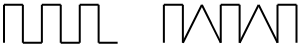 Выполняют 
заданиеРассматривают и слушают объяснение рисования простых узоров, самостоятельно выполняют задание, строго следуя инструкции учителя, адекватно воспринимают замечания учителя о проделанной работеИндивидуальный. Выполнение диагностического 
упражнения. Заполнение индивидуальной «карты знаний»: (если ученик хорошо справляется с заданием, значит, достаточно 
готов к работе по обучению письму; если нарисован-123456Физкультминутка с «волшебным» карандашомКоллективная. Практический1) Прокатывание карандаша в ладонях.Зажать карандаш между ладонями. Выполнить поступательные движения кистями рук с постепенным наращиванием темпа, не допуская падения карандаша, в течение 3–5 с.2) Вращение карандаша подушечками пальцев.3) «Мост».Взять карандаш. Положить его на кончики пальцев правой руки, затем левой руки и удерживать в таком положении несколько секунд. Пальцы рук при этом сомкнуты и напряжены. Повторить 2–3 разаВыполняют движения физкультминуткиные узоры не соот-ветствуют образцу по величине, стройности, ритму, элементам, то ученик плохо управляет движениями руки, пальцев, недостаточны коррекция глаза, руки, зрительный контроль (см. Приложение 1)3. Графический 
диктантФронтальная, индивидуальная; объяснение; словесный, наглядно-демонстрационный, практическийУ каждого на столе лист бумаги в клетку, 
на котором обозначены четыре опорные точки, служащие началом выполнения задания, мягкий карандаш.Учитель дает предварительные объяснения:– Сейчас мы будем рисовать разные узоры. Надо постараться, чтобы они получились красивыми 
и аккуратными. Для этого надо внимательно слушать меня – я буду говорить, на сколько клеток и в какую сторону нужно проводить линию. Проводить следует только те линии, о которых 
я буду говорить. Когда проведете линию, ждите, пока я не скажу, как проводить следующую. Следующую линию надо проводить там, где 
закончилась предыдущая, не отрывая карандаша от бумаги. Когда я скажу, что надо провести Внимательно 
слушают объяс-
нения учителя, смотрят на образец учителя, самостоятельно выполняют задание, точно следуя инструкции педагога, адекватно воспринимают 
замечания учителя о проделанной работеИндивидуальный. Выполнение диагностических упражнений. Заполнение индивидуальной «карты знаний» (см. Приложение 1)123456линию направо на одну клетку, вы ее проведете вот так – от левой руки к правой (на своем листе бумаги учитель проводит линию слева направо длиной в одну клетку). Это я провела линию на одну клетку направо. А теперь я, не отрывая руки, провожу на две клетки вверх. А теперь – на одну клетку направо. А теперь – на две клетки вниз. На одну клетку направо. (Слова сопровождаются рисованием линий на листе бумаге.) И получаем вот такой рисунок: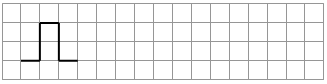 Учащиеся самостоятельно выполняют диагностическое задание, предварительно проверив посадку и положение карандаша при письме.– Начинаем рисовать первый узор. Поставь 
карандаш на самую верхнюю точку. Начали! 
От точки веди линию вверх на одну клетку 
(пауза), теперь вправо на одну клетку (пауза), вниз на одну клетку.Следует дать три элемента узора: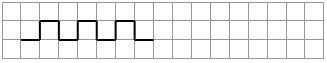 Выполняют 
задание.Выполняют 
задание123456Учитель следит за тем, чтобы ребенок не поворачивал лист и начинал новый узор с нужной 
точкиФизкультминуткаКоллективная. ПрактическийУчитель произносит слова, сопровождая текст ритмичными сжиманиями и разжиманиями пальцев рук. Учащиеся повторяют.Мы писали, мы писали,Наши пальчики устали.Мы немного отдохнемИ опять писать начнем.Упражнение повторить 3–4 раза, после каждого раза встряхивая кисти рукВыполняют 
движения физкультминутки4. Продолжение графического диктантаФронтальная, индивидуальная; объяснение; словесный, наглядно-демонстрационный, практический– Теперь поставь карандаш на следующую точку. Внимание! Одна клетка вверх. Одна клетка направо. Одна клетка вверх. Одна клетка направо. Одна клетка вниз. Одна клетка направо. Одна клетка вниз. Одна клетка направо.Продиктовать три элемента узора: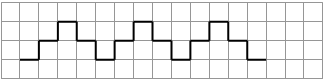 – Дальше продолжай узор сам точно так же, как рисовал со мной.Учащиеся самостоятельно выполняют 
задание.Выполняют
задание.Выполняют 
задание.123456– А теперь будем рисовать следующий узор. 
Поставь карандаш на следующую точку. Начинаю диктовать. Три клетки вверх. Одна клетка направо. Две клетки вниз. Одна клетка направо. Две клетки вверх. Одна клетка направо. Три клетки вниз. Одна клетка направо.Должен получиться следующий рисунок: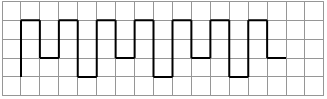 – Дальше продолжи узор сам до конца строки.Учащиеся самостоятельно выполняют заданиеВыполняют 
заданиеIII. Рефлексивно-оценочныйФронтальная, индивидуальная; беседа; словесный– Что выполняли на уроке?– На что были направлены задания и упраж-
нения?Отвечают 
на вопросы:– На уроке выполняли задания и упражнения.– Задания и упражнения 
направлены на развитие пальцев рук: их выносливость, силу, координацию движений, владение карандашом.Формулируют ответы на вопросы, проводят внутренний анализ своей деятельности, дают самооценку123456– Где могут пригодиться выносливость, сила, 
координация движений пальцев рук?– Какие качества помогли вам в выполнении 
заданий?– Какое задание вызвало у вас затруднение?– Кто доволен своей работой на уроке? Покажите сигнальную карточку красного цвета.Дома рассказать о том, что выполняли на уроке; принести на следующий урок любимую игрушку– При выполнении различной 
работы: письма, рисования, спортивных упражнений, игры на музыкальных инструментах.– Терпение, внимательность, сила воли, сосредоточенностьПедагогическая цельСоздать условия для выявления уровня развития ручной моторики (навыка работы с карандашом)Тип урокаПостановочный, диагностикаПланируемые 
результаты 
(предметные)Самостоятельно выполняют диагностические задания на ручную моторику (рисование простых узоров, графический диктант); знакомятся с историей становления и развития письма, первыми принадлежностями для него, правилами посадки при письме, обращения с ручкой (карандашом)Личностные 
результатыПринимают и осваивают социальную роль обучающегося; уясняют мотивы учебной деятельности и понимают личностный смысл учения; проявляют эмоциональную отзывчивость, понимание и сопереживание сверстникам в неудачном выполнении ими заданий и упражнений; используют мотивацию к творческому труду, к работе на результатУниверсальные 
учебные действия 
(метапредметные)Регулятивные: принимают и сохраняют цель и задачи учебной деятельности, осуществляют поиск средств ее достижения; оценивают учебные действия в соответствии с поставленной задачей и условиями ее реализации; адекватно воспринимают оценку.Познавательные: самостоятельно выполняют задания и упражнения на развитие ручной моторики (рисование  простых  узоров,  графический диктант); знакомятся с историей становления и развития письма, первыми принадлежностями  для  него,  правилами  посадки  при  письме, обращения  с  ручкой  (карандашом);  контролируют и оценивают учебные действия в соответствии с поставленной задачей и условиями реализации; строят рассуждения.Коммуникативные: слушают собеседника, признают возможность существования различных точек зрения и права каждого иметь свою, излагают свое мнение и аргументируют собственную точку зренияОсновное содержание темы, понятия 
и терминыПисьмо – средство письменной передачи устной речи, берестяная грамота, заостренная палочка для письма, гусиные перья, перьевая ручка, баночка с чернилами (чернильница), печатная машинка, шариковые и автоматические ручки, компьютер, правила посадки при письме, обращения с ручкой (карандашом), задания: рисование простых узоров, графический диктант, ручная моторика, умение работать с карандашомОбразовательные ресурсы1. Краснянская, А. С. Физкультминутка с «волшебным» карандашом / А. С. Краснянская, В. Н. Антюшина // Физкультурное воспитание детей с нарушением зрения в детском саду и школе. – 2004. – № 5. – С. 32–39.2. Развитие мелкой моторики и речи у детей 3–7 лет : диагностический журнал / авт.-сост. Н. Л. Стефанова. – Волгоград : Учитель, 2012.3. Иллюстрация Карандашика.4. Предметы и инструменты для письма.5. Листы нелинованной бумаги с образцами узоров, в клетку – с обозначенными опорными точками, мягкие карандаши по количеству учащихся.6. Сигнальные карточки (красного и синего цветов)Этапы
урокаФормы, 
методы, методические приемы Деятельность учителяДеятельность учащихсяДеятельность учащихсяВид и форма
контроляЭтапы
урокаФормы, 
методы, методические приемы Деятельность учителяосуществляемые
действияформируемые
уменияВид и форма
контроля123456I. Организация начала 
урокаФронтальная, индивидуальнаяУчитель и учащиеся приветствуют друг друга. Учитель проверяет готовность к урокуПриветствуют учителя, проверяют готовность к уроку, эмоционально настраиваются на урокВнимательно слушают, дают внутреннюю установку на урокИндивидуальный. Проверка готовности к урокуII. Контрольно-диагностический.1. История ста-Фронтальная, индивидуальная; 
беседа; словесный, 
наглядно-Учитель демонстрирует предметную картинку с изображением героя, который будет сопровождать детей на протяжении всего урока – веселого Карандашика.Рассматривают иллюстрации 
с изображением веселого Каран-
дашика на с. 4–5 
(«Прописи 1»), Внимательно слушают, формулируют ответы на вопросы, рассматривают и описывают предметную 123456новления и развития письменности. Первые учебные принадлежности для письма. Правила обращения с ручкой (карандашом) при 
письмедемонстрационный, практический– Кто это?– Почему Карандашик улыбается?– Можно назвать Карандашика нашим другом?– Карандашик знакомит нас с интересными 
фактами из истории письма, которая уходит в далекое прошлое. Откройте «Прописи 1» на с. 4–5. Рассмотрите иллюстрации. Что вы видите 
на страницах?– Какие из инструментов и предметов письма вам известны? – Почему люди обратились к письму?– Раньше писали (выцарапывали буквы) на берестяных грамотах остро заточенной палочкой. Учитель обращает внимание учащихся на ил-люстрацию в нижней части «Прописи 1» на с. 4отвечают 
на вопросы.– Карандашик.– Потому что 
ему радостно. 
Он видит своих друзей – нас.– Да.Ответы детей.– Тетрадь, ручка, карандаш.– Чтобы не забывать важную информациюкартинку с изображением Карандашика, иллюстрации на с. 4–5 
(«Прописи 1»), называют письменные принадлежности с опорой на иллюстрации, ориентируются в первой учебной тетради, правильно располагают учебную тетрадь на рабочем месте, демонстрируют верное положение ручки при письмеПравила посадки при 
письме– Это был очень трудоемкий и долгий процесс, 
в связи с чем, в качестве письменного инструментария стали использовать гусиные перья, а затем и перьевые ручки, обмакивая острие в баночку 
с чернилами (чернильницу). Писали на бумаге 
важную информацию, давали чернилам просох-нуть, запечатывали и отправляли по месту на-123456значения. Перьевое письмо требовало определенного прилежания.Учитель обращает внимание учащихся на иллюстрацию в верхней части прописи на с. 4.– Более ста лет назад была изобретена печатная машинка. Девушки-машинистки быстро набирали необходимый информационный текст.Учитель обращает внимание учащихся 
на иллюстрацию в нижней части с. 5.– На смену перьевым ручкам пришли шариковые и автоматические ручки.Учитель обращает внимание учащихся 
на иллюстрацию в верхней части с. 5.– Стало писать удобнее и быстрее. Сейчас практически у каждого из вас на столах компьютеры, ноутбуки, которые имеют широкие функциональные возможности.Учитель обращает внимание учащихся 
на иллюстрацию в нижней части с. 5 (по воз-
можности учитель демонстрирует предметы 
и инструменты для письма).– Для того, чтобы красиво писать и сохранить 
правильную осанку, необходимо выполнять правила посадки при письме. Рассмотрите иллюстрации с изображением учеников, сидящих за столами при письме, на с. 4–5.– Как лежит тетрадь?– Тетрадь 
лежит под 
наклоном.123456– Тетрадь должна располагаться под углом 45°, правый угол направлен вверх. Как располагаются руки?– Как следует держать спину, ноги, голову при письме?– Обратите внимание на то, что между корпусом тела и краем стола должен свободно проходить кулак. Поэтому стул надо придвигать к столу на соответствующее расстояние. Источник света должен падать с той стороны, где находится пишущая рука. Сядьте правильно.Учащиеся демонстрируют правильную посадку за столом.– Расскажите, как правильно держать ручку 
(карандаш) при письме.При необходимости учитель акцентирует 
внимание учащихся на том, что ручку (каран-– Руки полностью лежат на столе. Нерабочая рука придерживает тетрадь.– Спину следует держать ровно, немного накло-
нив корпус вперед. Ноги – прямо, ступнями касаясь пола, под углом 90°. Голо-
ву – немного наклонив вперед.Принимают правильную позу при письме.Индивидуальный. Демонстрация правильной позы при письме.123456даш) кладут на средний палец рабочей руки, придерживая большим пальцем, указательный кладут сверху на ручку (карандаш).– Покажите, как будете держать ручку (карандаш) во время письма.Учащиеся демонстрируют правильное положение ручки (карандаша).– Наш друг Карандашик предлагает выполнить задания и упражнения, которые помогут определить, как вы владеете карандашом, действуете по инструкции. Как вы думаете, важны ли выносливость, сила пальцев рук, терпение, внимательность, старательность для выполнения упражнений с карандашом?Показывают
верное положение ручки при письме.– ДаИндивидуальный. Демонстрация 
верного положения ручки при 
письме2. Рисование простых узоровФронтальная, индивидуальная; наглядно-демонстрационный, практическийУ каждого на столе лист нелинованной бумаги 
с образцами узоров, данных учителем, мягкий 
карандаш.– Карандашик предлагает рисование простых 
узоров.Учитель ведет показ порядка рисования узоров на доске, учащиеся внимательно смотрят, затем самостоятельно продолжают узоры.Образцы узоров:Выполняют 
заданиеРассматривают и слушают объяснение рисования простых узоров, самостоятельно выполняют задание, строго следуя инструкции учителя, адекватно воспринимают замечания учителя о проделанной работеИндивидуальный. Выполнение диагностического 
упражнения. Заполнение индивидуальной «карты знаний»: (если ученик хорошо справляется с заданием, значит, достаточно 
готов к работе по обучению письму; если нарисован-123456Физкультминутка с «волшебным» карандашомКоллективная. Практический1) Прокатывание карандаша в ладонях.Зажать карандаш между ладонями. Выполнить поступательные движения кистями рук с постепенным наращиванием темпа, не допуская падения карандаша, в течение 3–5 с.2) Вращение карандаша подушечками пальцев.3) «Мост».Взять карандаш. Положить его на кончики пальцев правой руки, затем левой руки и удерживать в таком положении несколько секунд. Пальцы рук при этом сомкнуты и напряжены. Повторить 2–3 разаВыполняют движения физкультминуткиные узоры не соот-ветствуют образцу по величине, стройности, ритму, элементам, то ученик плохо управляет движениями руки, пальцев, недостаточны коррекция глаза, руки, зрительный контроль (см. Приложение 1)3. Графический 
диктантФронтальная, индивидуальная; объяснение; словесный, наглядно-демонстрационный, практическийУ каждого на столе лист бумаги в клетку, 
на котором обозначены четыре опорные точки, служащие началом выполнения задания, мягкий карандаш.Учитель дает предварительные объяснения:– Сейчас мы будем рисовать разные узоры. Надо постараться, чтобы они получились красивыми 
и аккуратными. Для этого надо внимательно слушать меня – я буду говорить, на сколько клеток и в какую сторону нужно проводить линию. Проводить следует только те линии, о которых 
я буду говорить. Когда проведете линию, ждите, пока я не скажу, как проводить следующую. Следующую линию надо проводить там, где 
закончилась предыдущая, не отрывая карандаша от бумаги. Когда я скажу, что надо провести Внимательно 
слушают объяс-
нения учителя, смотрят на образец учителя, самостоятельно выполняют задание, точно следуя инструкции педагога, адекватно воспринимают 
замечания учителя о проделанной работеИндивидуальный. Выполнение диагностических упражнений. Заполнение индивидуальной «карты знаний» (см. Приложение 1)123456линию направо на одну клетку, вы ее проведете вот так – от левой руки к правой (на своем листе бумаги учитель проводит линию слева направо длиной в одну клетку). Это я провела линию на одну клетку направо. А теперь я, не отрывая руки, провожу на две клетки вверх. А теперь – на одну клетку направо. А теперь – на две клетки вниз. На одну клетку направо. (Слова сопровождаются рисованием линий на листе бумаге.) И получаем вот такой рисунок:Учащиеся самостоятельно выполняют диагностическое задание, предварительно проверив посадку и положение карандаша при письме.– Начинаем рисовать первый узор. Поставь 
карандаш на самую верхнюю точку. Начали! 
От точки веди линию вверх на одну клетку 
(пауза), теперь вправо на одну клетку (пауза), вниз на одну клетку.Следует дать три элемента узора:Выполняют 
задание.Выполняют 
задание123456Учитель следит за тем, чтобы ребенок не поворачивал лист и начинал новый узор с нужной 
точкиФизкультминуткаКоллективная. ПрактическийУчитель произносит слова, сопровождая текст ритмичными сжиманиями и разжиманиями пальцев рук. Учащиеся повторяют.Мы писали, мы писали,Наши пальчики устали.Мы немного отдохнемИ опять писать начнем.Упражнение повторить 3–4 раза, после каждого раза встряхивая кисти рукВыполняют 
движения физкультминутки4. Продолжение графического диктантаФронтальная, индивидуальная; объяснение; словесный, наглядно-демонстрационный, практический– Теперь поставь карандаш на следующую точку. Внимание! Одна клетка вверх. Одна клетка направо. Одна клетка вверх. Одна клетка направо. Одна клетка вниз. Одна клетка направо. Одна клетка вниз. Одна клетка направо.Продиктовать три элемента узора:– Дальше продолжай узор сам точно так же, как рисовал со мной.Учащиеся самостоятельно выполняют 
задание.Выполняют
задание.Выполняют 
задание.123456– А теперь будем рисовать следующий узор. 
Поставь карандаш на следующую точку. Начинаю диктовать. Три клетки вверх. Одна клетка направо. Две клетки вниз. Одна клетка направо. Две клетки вверх. Одна клетка направо. Три клетки вниз. Одна клетка направо.Должен получиться следующий рисунок:– Дальше продолжи узор сам до конца строки.Учащиеся самостоятельно выполняют заданиеВыполняют 
заданиеIII. Рефлексивно-оценочныйФронтальная, индивидуальная; беседа; словесный– Что выполняли на уроке?– На что были направлены задания и упраж-
нения?Отвечают 
на вопросы:– На уроке выполняли задания и упражнения.– Задания и упражнения 
направлены на развитие пальцев рук: их выносливость, силу, координацию движений, владение карандашом.Формулируют ответы на вопросы, проводят внутренний анализ своей деятельности, дают самооценку123456– Где могут пригодиться выносливость, сила, 
координация движений пальцев рук?– Какие качества помогли вам в выполнении 
заданий?– Какое задание вызвало у вас затруднение?– Кто доволен своей работой на уроке? Покажите сигнальную карточку красного цвета.Дома рассказать о том, что выполняли на уроке; принести на следующий урок любимую игрушку– При выполнении различной 
работы: письма, рисования, спортивных упражнений, игры на музыкальных инструментах.– Терпение, внимательность, сила воли, сосредоточенность